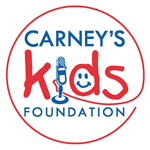 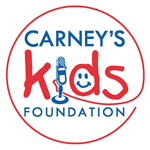 Organization Name: ___________________________________________ Date:  ___________________Address: _________________________________________ City/Zip Code: ________________________	 Street Address: No Post Office BoxesPerson making application: ________________________________    Title: ____________   ___________Employee Identification Number: ______________________   Phone: ____________________________Website: ______________________________ Email: _________________________________________Is your group an IRS 501(c)(3) organization?			_____Yes	_____NoIf no, is your group a public agency/unit or government?		_____Yes	_____NoWhen was your organization established?	________________What is the mission of your organization?  ___________________________________________________________________________________________________________________________________________________________________________________________Briefly describe your organization’s current program or activities: ________________________________________________________________________________________________________________________________________________________________________How many Board members, Full-time paid staff, part-time paid staff, and volunteers are involved with your organization?Board Members: _______	Full-Time Paid Staff: ______	Part-Time Paid Staff: _____	Volunteers: ______Approximately, what percentage of your budget goes towards your mission? _________(Please attach the front page of a recent IRS Form 990 and a copy of your current IRS determination letter)Amount of funding requested:  $_________________Please attach on a separate sheet, a detailed description of how these funds will be spent by your organization?  Be as specific as you can, listing planned purchases and estimated costs of the items purchased. Along with a timeline for these purchases.Please attach on a separate sheet how can your organization help Carney’s Kids events during the funding year._____________________________________________________________________________________FOUNDATION USE ONLY:    Date Request reviewed: _________________ Approved:  ____Yes   _____No	Follow Up Notes/Information Needed:  ______________________________________________	____________________________________________________________________________________________________________________________________________________________	If approved, Date of check issuance/presentation: _________________________